RECORD #3458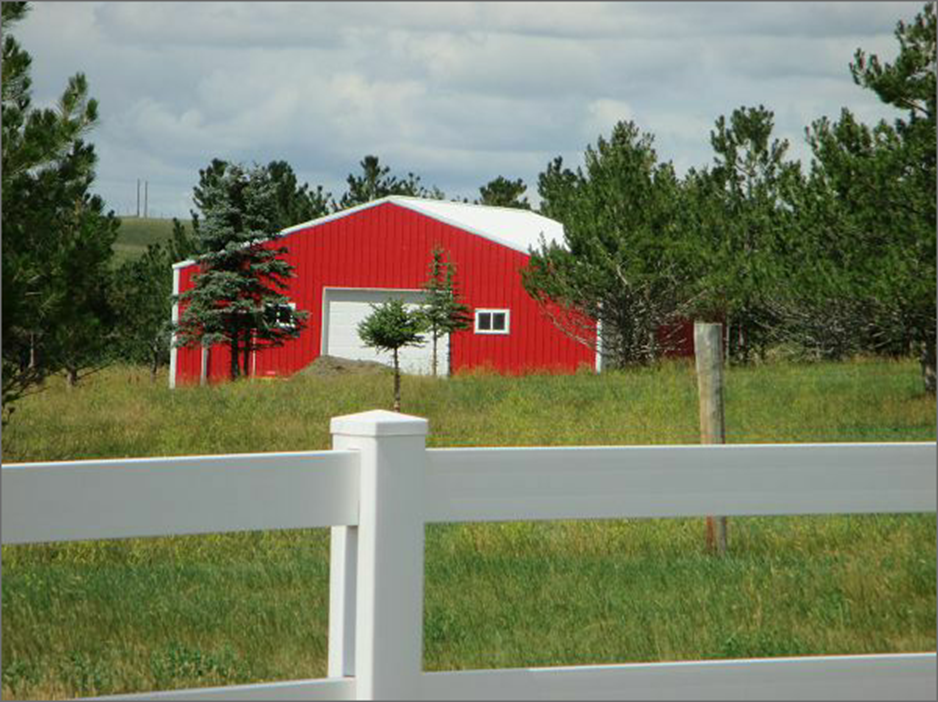 HAGGE-OSTER28730 127TH ST, MOBRIDGEDETACHED GARAGE 1,216 SQ FT